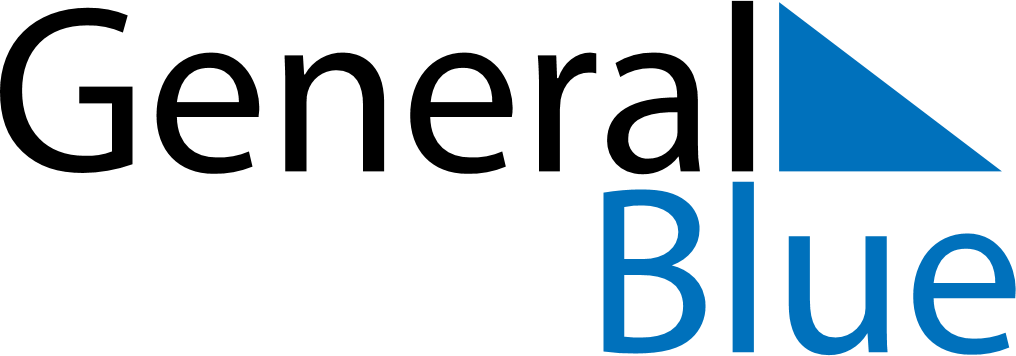 March 2181March 2181March 2181March 2181March 2181SundayMondayTuesdayWednesdayThursdayFridaySaturday12345678910111213141516171819202122232425262728293031